Endazhi-Nitaawiging 
School Board Policies & Procedures Manual
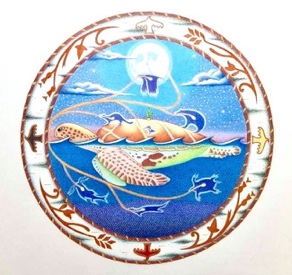 

I. PURPOSEThe purpose of this policy is to ensure that Endazhi-Nitaawiging students receive healthy and nutritious meals through the school’s nutrition program and that school employees, families, and students have a shared understanding of expectations regarding meal charges. The policy of Endazhi-Nitaawiging is to provide meals to students in a respectful manner and to maintain the dignity of students by prohibiting lunch sharing or otherwise ostracizing the student. The policy seeks to allow students to receive the nutrition they need to stay focusedduring the school day and eliminate identification of students with insufficient funds to pay for school meals.
II. PAYMENT OF MEALS
Endazhi-Nitaawiging will ensure that all students are provided meals without charge. Theschool will fully access available funding (federal, state, and private) to maintain the financialintegrity of the school nutrition program.III. COMMUNICATION OF POLICYA. This policy and any pertinent supporting information shall be provided in writing (i.e., mail, email,back-to-school packet, student handbook, etc.) to:1. all households at or before the start of each school year;2. students and families who transfer into the school, at the time of enrollment; and3. all personnel who are responsible for enforcing this policy.B. EN will post this policy on EN’s website, in addition to providing the required written notificationdescribed above.Legal References: Minn. Stat. § 123B.37 (Prohibited Fees)Minn. Stat. § 124D.111 (Lunch Aid; Food Service Accounting)42 U.S.C. § 1751 et seq. (Healthy and Hunger-Free Kids Act)7 C.F.R. § 210 et seq. (School Lunch Program Regulations)7 C.F.R. § 220.8 (School Breakfast Program Regulations)USDA Policy Memorandum SP 46-2016, Unpaid Meal Charges: Local Meal Charge Policies(2016)USDA Policy Memorandum SP 47-2016, Unpaid Meal Charges: Clarification on Collection ofDelinquent Meal Payments (2016)USDA Policy Memorandum SP 23-2017, Unpaid Meal Charges: Guidance and Q&A
Adopted: July 27th, 2022534 – SCHOOL MEALS POLICY